                                                          Аннотация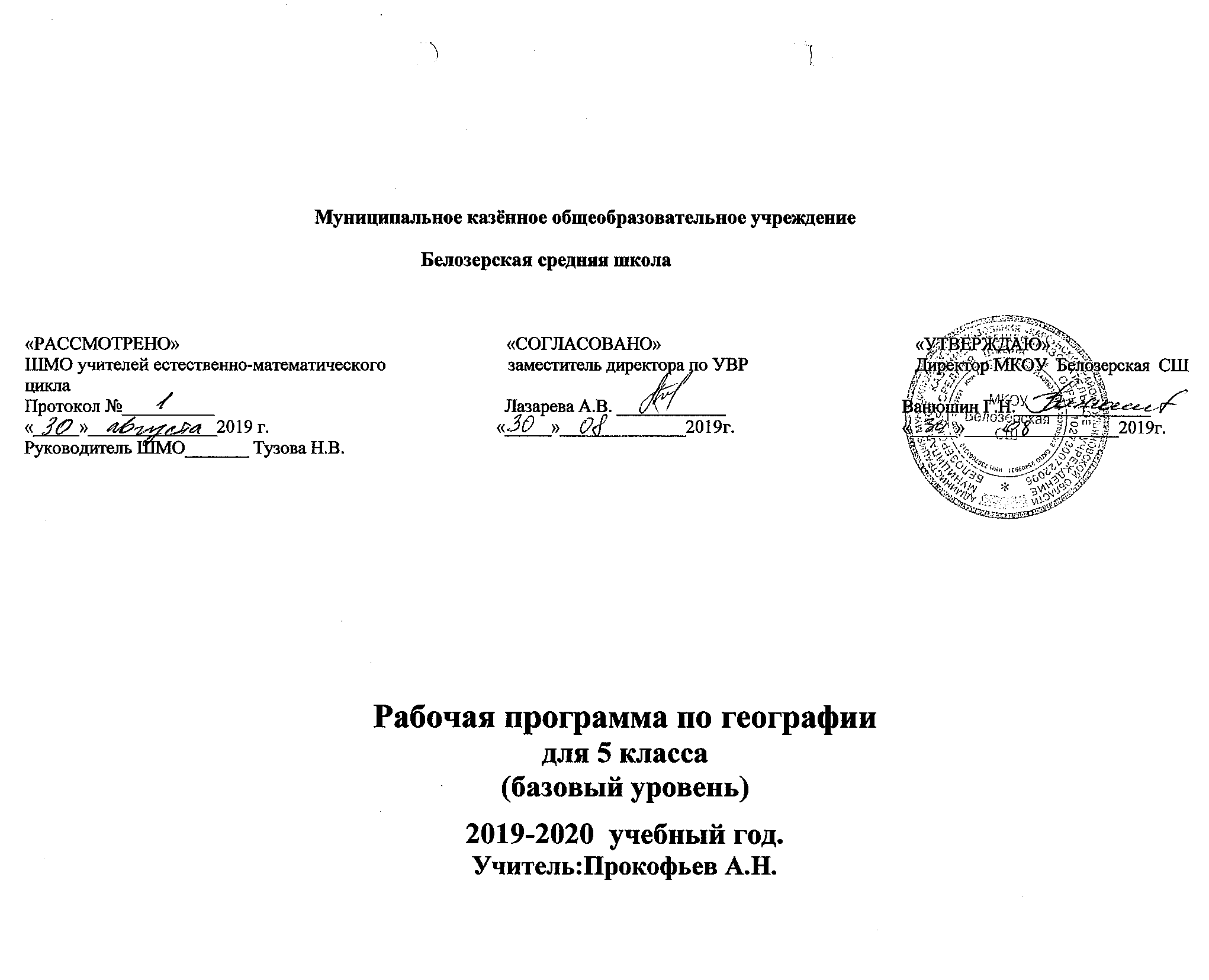 Рабочая программа по географии составлена на основе:	- фундаментального ядра содержания общего образования;- требований к результатам освоения  основной образовательной программы основного общего образования, представленных в федеральном государственном образовательном   стандарте общего образования второго поколения;География  в основной школе изучается с 5  класса. Общее число учебных часов  в 5 классе 35 часов ( 1 час в неделю).Учебник: География. 5-6 классы: учеб. для общеобразоват. организаций (А.И. Алексеев, В.В.  Николина, Е.К. Липкина и др.-6-е изд.-М.: Просвещение, 2018.-191с. :ил., карт.-(Полярная звезда).ПЛАНИРУЕМЫЕ РЕЗУЛЬТАТЫ ОСВОЕНИЯ УЧЕБНОГО ПРЕДМЕТАЛичностные результаты: - воспитание российской гражданской идентичности, патриотизма, любви и уважения к Отечеству, чувства гордости за свою Родину, прошлое и  настоящее многонационального  народа России ; - формирование целостного мировоззрения, соответствующего современному уровню развития науки и общественной практики, а также социальному, культурному, языковому и духовному  многообразие современного мира; - формирование ответственного отношения к учению, готовности к саморазвитию и самообразованию на основе мотивации к обучению и познанию, осознанному выбору с учетом познавательных интересов;- формирование познавательной и информационной культуры, в том числе развитие навыков самостоятельной  работы с учебными пособиями, книгами, доступными инструментами и техническими средствами информационных технологий;- формирование ценности здорового и безопасного образа жизни; усвоение правил индивидуального и коллективного безопасного поведения в чрезвычайных ситуациях, угрожающих жизни и здоровья людей;- формирование толерантности как нормы сознательного и доброжелательного отношения к другому человеку, его мнению, мировоззрению, культуре, языку, вере, гражданской позиции;- освоение социальных норм и правил поведения в группах, и в сообществах, заданных инструментами социализации соответственно возрастному статусу обучающихся;- формирование основ социально – критического мышления;- формирование коммуникативной компетентности в образовательной, общественно полезной , учебно – исследовательской, творческой и других видах деятельности;-формирование основ экологического сознания на основе признания ценности жизни во всех ее проявлениях и необходимости ответственного, бережного отношения к окружающей среде;- осознание важности семьи в жизни человека и общества, принятие ценностей семейной жизни,  уважительное и заботливое отношение к членам своей семьи; -развитие эстетического сознания через освоение художественного наследия народов мира и России, творческой деятельности эстетического характера.Метапредметные результаты:- умение самостоятельно определять цели своего обучения, ставить и формулировать для себя новые задачи в учебе и познавательной деятельности;  - умение овладевать  навыками самостоятельного приобретения новых знаний, организации учебной деятельности, поиск средств ее осуществления;- умение самостоятельно планировать пути достижения целей, осознанно выбирать наиболее эффективные способы решения учебных и познавательных задач;-  умение соотносить свои действия с планируемыми результатами, осуществлять контроль своей деятельности в процессе достижения результата, корректировать свои действия в соответствии с изменяющейся ситуацией; - владение основами самоконтроля, самооценки, принятия решений и осуществления осознанного выбора в учебной и познавательной деятельности; - умение определять понятия, создавать обобщения, самостоятельно выбирать основания и критерии для классификации, устанавливать причинно-следственные связи и делать выводы; - умение создавать, применять и преобразовывать знаки и символы для решения учебных и познавательных задач; - умение организовывать сотрудничество, работать индивидуально и в группе; умение осознанно использовать речевые средства для выражения своих мыслей и потребностей;-  умение извлекать информацию из различных источников, умение свободно пользоваться справочной литературой;- умение на практике пользоваться основными логическими приемами, методами наблюдения, моделирование, объяснения, решение проблем, прогнозирования;-и умение работать в группе – эффективно сотрудничать и взаимодействовать на основе координации различных позиций при выработке  общего решения  в совместной деятельности, слушать партнера, формулировать и аргументировать свое мнение;-формирование и развитие компетентности в области использования ИКТ;-формирование и развитие экологического мышления, умение применять его на практике;- формирование умений ставить вопросы, выдвигать гипотезу и обосновывать ее, давать определение понятиям;- формирование осознанной адекватной  и критической оценки в учебной деятельности, умение самостоятельно оценивать свои действия и действие одноклассников.Предметные результаты:-формирование представлений о географической науке, ее роли в освоении планеты человеком, географических знаниях как компоненте научной картины мира, их необходимости для решения современных  практических задач  человечества и своей страны;- формирование первичных навыков использования территориального подхода как основы географического мышления для осознания своего места в целостном. Многообразном и быстро изменяющемся мире и адекватной ориентации в нем;- формирование умений и навыков  использования разнообразных географических знаний в повседневной жизни для объяснения   и оценки различных явлений и процессов, самостоятельного оценивания уровня безопасности окружающей среды;- овладение элементарными практическими умениями использования приборов и инструментов для определения количественных и качественных характеристик компонентов географической среды;- овладение основами картографической грамотности и использования географической карты как одного из « языков» международного общения ;- овладение основными навыками нахождения, использования и презентации географической информации;Содержание курса географииРаздел 1.  Источники географической информации.Развитие географических знаний о Земле. Развитие представлений человека о мире. Выдающиеся географические открытия. Современный этап научных географических исследований.Глобус. Масштаб и его виды. Параллели. Меридианы. Определение направлений на глобусе. Градусная сетка. Географические координаты, их определение. Способы изображения земной поверхности.План местности. Ориентирование  и способы ориентирования на местности. Компас. Азимут. Измерение расстояний и определение направлений на местности и плане. Способы изображения рельефа земной поверхности. Условные знаки. Чтение плана местности. Решение практических задач по плану. Составление простейшего плана местности.Географическая карта – особый источник информации. Отличие карты от плана. Легенда карты. Градусная сетка. Ориентирование и измерение расстояния на карте. Чтение карты, определение местоположения географических объектов, абсолютных высот. Разнообразие карт.Географические методы изучения окружающей среды. Наблюдение. Описательные и сравнительные методы. Использование инструментов и приборов. Картографический метод. Моделирование как метод изучения географических объектов и процессов.Раздел 2. Природа Земли и человек.Земля – планета Солнечной системы. Земля  – планета Солнечной системы. Форма, размеры и движения Земли, их географические следствия. Неравномерное распределение солнечного света и тепла на поверхности Земли. Пояса освещенности. Часовые пояса. Влияние космоса на Землю и на жизнь людей.Земная кора и литосфера. Рельеф Земли. Внутреннее строение Земли, методы его изучения.Земная кора и литосфера. Горные породы и полезные ископаемые. Состав земной коры, ее строение под материками и океанами. Литосферные плиты, их движение и взаимодействие. Медленные движения земной коры. Землетрясения и вулканизм. Условия жизни людей в районах распространения землетрясения и вулканизма, обеспечение безопасности населения. Внешние процессы, изменяющие земную поверхность.Рельеф Земли. Зависимость крупнейших форм рельефа от строения земной коры. Неоднородность земной поверхности как следствие взаимодействия внутренних сил Земли и внешних процессов. Основные формы рельефа суши и дна Мирового океана. Различие гор и равнин по высоте. Описание рельефа территории по карте.Человек и литосфера.  Опасные природные явления, их предупреждение. Особенности жизни и деятельности человека в горах и на равнинах. Воздействие хозяйственной деятельности  на литосферу. Преобразование рельефа. Антропогенные формы рельефа.Тематическое планирование:№ п/пНазвание раздела, темы урокаКоличествочасов№ п/пНазвание раздела, темы урокаКоличествочасовПланФактРазвитие географических знаний о Земле 51Географические методы изучения окружающей среды12Развитие географических знаний о Земле13Выдающиеся географические открытия14Современный этап научных географических исследований.15Контрольная работа « Развитие географических знаний о Земле»1Земля – планета Солнечной системы 56Земля – планета Солнечной системы17Форма, размеры и движение Земли.18Пояса освещённости.  Часовые пояса.19Неравномерное распределение солнечного света и тепла на поверхности Земли110Контрольная работа «Земля – планета Солнечной системы»1План и карта 1011Ориентирование и способы ориентирования на местности. План местности.112Масштаб и его виды.113Практическая работа«Определение масштаба»114Изображение земной поверхности на плоскости.115Практическая работа«Определение относительной высоты точек и форм  рельефа  на местности»116Географическая карта – особый источник информации.117Градусная сетка118Географическая широта.119Географическая долгота.Географические координаты.120Решение практических задач по плану и карте.121Контрольная работа« План и карта»1Человек на Земле 322Заселение человеком Земли123Расы и народы. Многообразие стран. Столицы и крупные города.124Практическая работа«Многообразие стран мира.»1Литосфера – твердая оболочка Земли 1125Земная кора и литосфера.126Горные породы, минералы, полезные ископаемые.127Литосферные плиты, их движение  и взаимодействие128Землетрясение и вулканизм.129Рельеф Земли. Равнины.130Рельеф Земли. Горы.131 - 33Выполнение проекта« Скульптурный портрет планеты»334Человек и литосфера.135Повторение курса географии 5 класса1